Informert samtykke til tverrfaglig samarbeid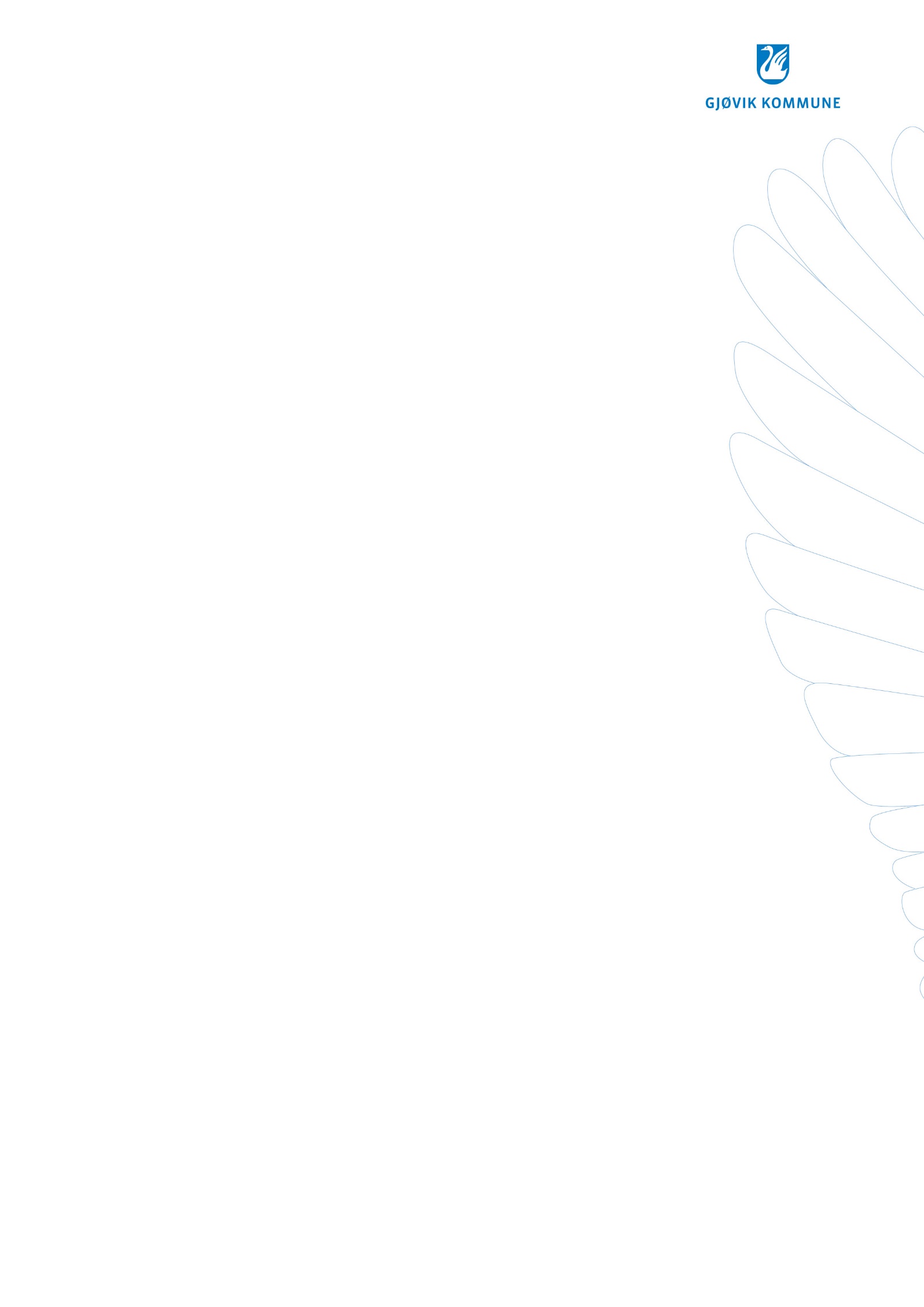 Jeg/vi samtykker i tverrfaglig samarbeid vedr.Mitt/vårt barn: ______________________________________

Fødselsdato: _______________Aktuelle tjenester kan være: Jeg/vi samtykker til at følgende tjenester involveres:Jeg /vi samtykker til at følgende opplysninger/informasjon deles:Jeg/vi er enige om at opplysninger skal utveksles mellom tjenestene for å gi barnet et best mulig helhetlig hjelpetilbud, og at opplysninger som gis til enhver tid skal være begrenset til det som er nødvendig for å oppnå dette.	Samtykket gjelder frem til___________.
Jeg/vi kan trekke tilbake samtykket med umiddelbar virkning. Sted:		Dato: ______________________________________________		______________________	______________________Signatur (barn fra fylte 15år)		    Signatur foresatt		           Signatur foresatt Samtykket er innhentet av __________________________________ (Navn og tjenestested)		Aktuelle lovbestemmelser om taushetspliktBarnevernloven: § 6-7Forvaltningsloven: § 13 – 13eHelsepersonelloven: §§ 21 – 25Opplæringsloven: 15-1, 2. leddSosialtjenesteloven: §§ 43,44Barnehageloven § 44.BarnehageSkoleTverrfaglig familieteamPPTBarnevernSkolehelsetjenesteNAVUng i GjøvikSpesialisthelsetjenestenFastlegeHelsestasjonEvt. andre